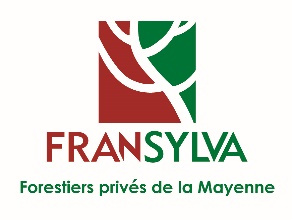 Conseil d’administrationdu Syndicat de la Forêt Privée de la MayenneVendredi 11 octobre 2019Administrateurs présents :Gérard Courcier, Hervé de Padirac, Serge de Poix, Jean de Villette, Michel du Fou, Marc d’Argentré, Marine Talpied, Louis Mery de Bellegarde, Gilles de St-Luc, Bertrand Le NailAdministrateur absent :Hervé Kemlin.Organisation de l’AG 2020.L’AG aura lieu le samedi 18 avril 2020.Plusieurs lieux sont proposés : la Forêt de Concise, Forêt de Port brillet,  Forêt de Mayenne et Forêt de Misdon.La Forêt de Misdon est retenue par le CA.Serge de Poix appellera Alain Rabineau pour lui demander s’il serait d’accord pour recevoir l’AG 2020.Projet de Chasse aux sangliers en mars 2020.La chasse aux sangliers se termine en général fin février mais elle est repoussée depuis 2 ans. Une consultation publique nationale a été mise en ligne jusqu’au 12 octobre. Celle-ci concerne l’extension de la période de chasse du sanglier jusqu’au mois de mars.Rallye des écoles Le prochain rallye des écoles sera le vendredi 5 juin 2020 en forêt de la Grande Charnie.185 enfants sont inscrits. Uniquement pour les enfants de CM1, CM2.Fransylva RégionalRéunion à la préfecture de Région, ce vendredi 11 octobre 2019 avec Serge de Poix. Le préfet de région, M. d’Harcourt était absent mais représenté. De nombreuses réunions ont déjà eu lieu avec la conclusion que les propriétaires laissent vieillir trop longtemps leur bois. Il faut envisager plus de prélèvements. Il faut mobiliser et aider les propriétaires via le CRPF.CRPF : projet d’une baisse de 2.4 millions de son budget soit 14 % de subventions en moins.Antoine d’Amécourt reste toutefois optimiste au vue des nombreuses rencontres avec Laurent de Bertier auprès des députés.La DRAAF était également présente avec M. B Delvitt qui rappelle qu’il y a encore des aides Dynamic bois possibles jusqu’à la fin de l’année. CotisationsIl reste 6 cotisations qui n’ont pas été réglées à ce jour.Renvoyer une relance en insistant sur le défaut d’assurance quand la cotisation n’est pas réglée.Questions diversesGilles de St Luc évoque le problème des incendies de forêt. Il faut sensibiliser les propriétaires forestiers. Possibilité de faire des exercices avec les pompiers locaux (vérification les routes, chemins, des places de retournement pour les camions…)Faire intervenir lors de l’AG 2020, le commandant des pompiers de Laval sur ce sujet.Bertrand Le Nail rappelle que si un étang n’est pas déclaré, il n’y a plus de vente possible. Prévenir les adhérents de penser à faire leur déclaration d’existence. Michel du Fou indique qu’il est possible de faire déclasser les ruisseaux en forêt (sachant que sur la cartographie, tous les cours d’eau en pointillés sont considérés comme des ruisseaux).Bertrand Le Nail suggère de faire intervenir Bertrand de la Rivière lors de l’AG 2020 sur la classification des étangs comme réserve d’incendie (amendement Monichon)Michel du Fou a reçu une invitation à une journée autour de la mise en place d’une « charte forestière territoriale » initiée par David Madiot, Technicien des Espaces Naturels Communauté de communes des Coëvrons. Cette charte ne tient pas compte des propriétaires. Après renseignement auprès du CRPF cette réunion est bien organisé par le CRPF, Serge de Poix doit avoir un retour d’Arnaud Guyon (directeur du CRPF) afin que le syndicat soit impliqué dans ces réunions.Marine Tailpied informe le conseil qu’Éric Favory serait volontaire pour recevoir le rallye des écoles en 2021.Serge de Poix informe le conseil qu’il va recevoir la médaille de Chevalier dans l’ordre du mérite Agricole lors de l’AG 2020.Le conseil prend fin vers 19h30